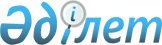 О внесении изменений в решение маслихата города Астаны от 7 декабря 2011 года № 518/75-IV "О бюджете города Астаны на 2012-2014 годы"
					
			Утративший силу
			
			
		
					Решение маслихата города Астаны от 21 ноября 2012 года № 81/10-V. Зарегистрировано Департаментом юстиции города Астаны 10 декабря 2012 года № 753. Утратило силу решением маслихата города Астаны от 30 мая 2013 года № 139/16-V

      Сноска. Утратило силу решением маслихата города Астаны от 30.05.2013 № 139/16-V.      В соответствии с пунктом 4 статьи 108 Бюджетного кодекса Республики Казахстан и со статьей 6 Закона Республики Казахстан «О местном государственном управлении и самоуправлении в Республике Казахстан», маслихат города Астаны РЕШИЛ:



      1. Внести в решение маслихата города Астаны от 7 декабря 2011 года № 518/75-IV «О бюджете города Астаны на 2012-2014 годы» (зарегистрировано в Реестре государственной регистрации нормативных правовых актов от 30 декабря 2011 года за № 708, опубликовано в газетах «Астана ақшамы» от 7 января 2012 года № 2, «Вечерняя Астана» от 7 января 2012 года № 2) следующие изменения:



      1) в пункте 1:



      в подпункте 1) цифры «277 839 589,0» заменить цифрами «294 673 345,0»;



      цифры «90 437 397,0» заменить цифрами «93 250 304,0»;



      цифры «1 688 767,0» заменить цифрами «4 841 120,0»;



      цифры «10 175 302,0» заменить цифрами «10 275 302,0»;



      цифры «175 538 123,0» заменить цифрами «186 306 619,0»;



      в подпункте 2) цифры «267 497 080,9» заменить цифрами «284 243 731, 9»;



      в подпункте 3) цифры «(- 1 018 936,0)» заменить цифрами «(-1 563 936,0)», в том числе:



      бюджетные кредиты цифры «545 000,0» заменить цифрой «0»;



      в подпункте 4) цифры «22 396 115,3» заменить цифрами «22 423 055,3», в том числе:



      приобретение финансовых активов цифры «22 396 115,3» заменить цифрами «22 423 055,3»;



      в подпункте 5) цифры «(-11 034 671,2)» заменить цифрами «(-10 429 506,2)»;



      в подпункте 6) цифры «11 034 671,2» заменить цифрами «10 429 506,2»;



      в подпункте 7) цифры «6 386 300,0» заменить цифрами «5 841 300,0»;



      в подпункте 8) цифры «(-6 994 147,9)» заменить цифрами «(-7 054 312,9)».



      2) в пункте 6 цифры «1 367 111,0» заменить цифрами «1 206 375,0».



      2. Приложения 1, 4, 6, 9, 12 к указанному решению изложить в новой редакции согласно приложениям 1, 2, 3, 4, 5 к настоящему решению.



      3. Настоящее решение вводится в действие с 1 января 2012 года.      Председатель сессии

      маслихата города Астаны                    Н.И. Мещеряков      Секретарь

      маслихата города Астаны                    С.С. Есилов      СОГЛАСОВАНО      Начальник

      ГУ «Управление экономики и

      бюджетного планирования города Астаны»

      (УЭиБП)                                    Ж.Г. Нурпиисов

Приложение 1          

к решению маслихата города Астаны 

от 21 ноября 2012 года № 81/10-V 

Приложение 1          

к решению маслихата города Астаны 

от 7 декабря 2011 года № 518/75-IV 

Бюджет города Астаны на 2012 год      Секретарь маслихата города Астаны          С. Есилов

Приложение 2           

к решению маслихата города Астаны 

от 21 ноября 2012 года № 81/10-V 

 

Приложение 4           

к решению маслихата города Астаны 

от 7 декабря 2011 года № 518/75-IV

  

Перечень бюджетных программ развития бюджета города Астаны

на 2012 год с разделением на бюджетные программы, направленные на реализацию

бюджетных инвестиционных проектов (программ) и формирование или

увеличение уставного капитала юридических лиц      Секретарь маслихата города Астаны          С. Есилов

Приложение 3           

к решению маслихата города Астаны 

от 21 ноября 2012 года № 81/10-V 

 

Приложение 6           

к решению маслихата города Астаны 

от 7 декабря 2011 года № 518/75-IV 

Перечень бюджетных программ района "Алматы" города

Астаны на 2012 год      Секретарь маслихата города Астаны          С. Есилов

Приложение 4           

к решению маслихата города Астаны 

от 21 ноября 2012 года № 81/10-V 

 

Приложение 9           

к решению маслихата города Астаны 

от 7 декабря 2011 года № 518/75-IV 

Перечень бюджетных программ района "Есиль" города

Астаны на 2012 год      Секретарь маслихата города Астаны          С. Есилов

Приложение 5           

к решению маслихата города Астаны 

от 21 ноября 2012 года № 81/10-V 

 

Приложение 12           

к решению маслихата города Астаны 

от 7 декабря 2011 года № 518/75-IV 

Перечень бюджетных программ района "Сарыарка" города

Астаны на 2012 год      Секретарь маслихата города Астаны          С. Есилов
					© 2012. РГП на ПХВ «Институт законодательства и правовой информации Республики Казахстан» Министерства юстиции Республики Казахстан
				КатегорияКатегорияКатегорияКатегорияСумма тыс.тенгеКлассКлассКлассСумма тыс.тенгеПодклассПодклассСумма тыс.тенгеНаименованиеСумма тыс.тенгеI. Доходы294 673 3451Налоговые поступления93 250 30401Подоходный налог42 462 9782Индивидуальный подоходный налог42 462 97803Социальный налог32 580 7331Социальный налог32 580 73304Налоги на собственность13 774 2551Налоги на имущество10 001 6573Земельный налог1 047 1744Налог на транспортные средства2 725 42405Внутренние налоги на товары, работы и услуги3 238 2372Акцизы165 8353Поступления за использование природных и других ресурсов1 877 6924Сборы за ведение предпринимательской и профессиональной деятельности937 4375Налог на игорный бизнес257 27308Обязательные платежи, взимаемые за совершение юридически значимых действий и (или) выдачу документов уполномоченными на то государственными органами или должностными лицами1 194 1011Государственная пошлина1 194 1012Неналоговые поступления4 841 12001Доходы от государственной собственности556 7211Поступления части чистого дохода государственных предприятий 66 7943Дивиденды на государственные пакеты акций, находящиеся в государственной собственности150 9005Доходы от аренды имущества, находящегося в государственной собственности 256 0737Вознаграждения по кредитам, выданным из государственного бюджета82 95404Штрафы, пеня, санкции, взыскания, налагаемые государственными учреждениями, финансируемыми из государственного бюджета, а также содержащимися и финансируемыми из бюджета (сметы расходов) Национального Банка Республики Казахстан 727 6291Штрафы, пеня, санкции, взыскания, налагаемые государственными учреждениями, финансируемыми из государственного бюджета, а также содержащимися и финансируемыми из бюджета (сметы расходов) Национального Банка Республики Казахстан за исключением поступлений от организаций нефтяного сектора727 62906Прочие неналоговые поступления3 556 7701Прочие неналоговые поступления3 556 7703Поступления от продажи основного капитала10 275 30201Продажа государственного имущества, закрепленного за государственными учреждениями7 800 0001Продажа государственного имущества, закрепленного за государственными учреждениями7 800 00003Продажа земли и нематериальных активов2 475 3021Продажа земли 2 230 3022Продажа нематериальных активов245 0004Поступления трансфертов186 306 61902Трансферты из вышестоящих органов государственного управления186 306 6191Трансферты из республиканского бюджета186 306 619Функциональная группаФункциональная группаФункциональная группаФункциональная группаСумма тыс. тенге Администратор бюджетных программАдминистратор бюджетных программАдминистратор бюджетных программСумма тыс. тенге ПрограммаПрограммаСумма тыс. тенге НаименованиеСумма тыс. тенге II. ЗАТРАТЫ 284 243 731,901Государственные услуги общего характера2 597 964,1111Аппарат маслихата города республиканского значения, столицы67 653,0001Услуги по обеспечению деятельности маслихата города республиканского значения, столицы67 165,0003Капитальные расходы государственного органа488,0121Аппарат акима города республиканского значения, столицы1 076 102,0001Услуги по обеспечению деятельности акима города республиканского значения, столицы632 484,0002Создание информационных систем435 324,0003Капитальные расходы государственных органов8 294,0123Аппарат акима района в городе, города районного значения, поселка, аула (села), аульного (сельского) округа559 999,0001Услуги по обеспечению деятельности акима района в городе, города районного значения, поселка, аула (села), аульного (сельского) округа 553 146,0022Капитальные расходы государственного органа6 853,0379Ревизионная комиссия города республиканского значения, столицы220 188,0001Услуги по обеспечению деятельности  ревизионной комиссии города республиканского значения, столицы205 144,0003Капитальные расходы государственного органа15 044,0356Управление финансов города республиканского значения, столицы365 542,1001Услуги по реализации государственной политики в области исполнения местного бюджета и управления коммунальной собственностью255 104,0003Проведение оценки имущества в целях налогообложения7 151,0004Организация работы по выдаче разовых талонов и обеспечение полноты сбора сумм от реализации разовых талонов72 611,1010Приватизация, управление коммунальным имуществом, постприватизационная деятельность и регулирование споров, связанных с этим собственности8 641,0011Учет, хранение, оценка и реализация имущества, поступившего в коммунальную собственность19 240,0014Капитальные расходы государственного органа2 795,0357Управление экономики и бюджетного планирования города республиканского значения, столицы288 478,0001Услуги по реализации государственной политики в области формирования и развития экономической политики, системы государственного планирования и управления города республиканского значения, столицы 285 934,0004Капитальные расходы государственного органа2 544,0368Управление пассажирского транспорта и автомобильных дорог города Астаны20 002,0080Строительство специализированных центров обслуживания населения20 002,002Оборона1 180 806,02350Управление по мобилизационной подготовке, гражданской обороне, организации предупреждения и ликвидации аварий и стихийных бедствий города республиканского значения, столицы1 180 806,02350001Услуги по реализации государственной политики на местном уровне в области мобилизационной подготовки, гражданской обороны, организации предупреждения и ликвидации аварий и стихийных бедствий42 995,02350003Мероприятия в рамках исполнения всеобщей воинской обязанности81 885,02350004Мероприятия гражданской обороны города республиканского значения, столицы485 568,02350005Мобилизационная подготовка и мобилизация города республиканского значения, столицы33 218,02350006Предупреждение и ликвидация чрезвычайных ситуаций масштаба города республиканского значения, столицы514 051,0007Подготовка территориальной обороны и территориальная оборона города республиканского значения, столицы22 089,0010Капитальные расходы государственного органа1 000,003Общественный порядок, безопасность, правовая, судебная, уголовно-исполнительная деятельность13 115 567,83352Исполнительный орган внутренних дел, финансируемый из бюджета города республиканского значения, столицы6 184 225,03352001Услуги по реализации государственной политики в области обеспечения охраны общественного порядка и безопасности на территории города республиканского значения, столицы5 014 445,03352003Поощрение граждан, участвующих в охране общественного порядка13 000,0004Услуги по профилактике наркомании и наркобизнеса в городе Астане1 789,0007Капитальные расходы государственного органа980 276,0012Услуги по размещению лиц, не имеющих определенного места жительства и документов58 294,0013Организация содержания лиц, арестованных в административном порядке27 383,0019Содержание, материально-техническое оснащение дополнительной штатной численности миграционной полиции за счет целевых трансфертов из республиканского бюджета56 668,0020Содержание и материально-техническое оснащение  Центра временного размещения оралманов и  Центра адаптации и интеграции оралманов за счет целевых трансфертов из республиканского бюджета2 376,0023Обеспечение безопасности дорожного движения за счет целевых трансфертов из республиканского бюджета29 994,03368Управление пассажирского транспорта и автомобильных дорог города Астаны1 598 485,03368007Обеспечение безопасности дорожного движения в населенных пунктах1 598 485,03373Управление строительства города республиканского значения, столицы5 332 857,83373004Развитие объектов органов внутренних дел 686 654,0044Строительство административного здания Генеральной прокуратуры Республики Казахстан4 646 203,804Образование36 243 933,64123Аппарат акима района в городе, города районного значения, поселка, аула (села), аульного (сельского) округа5 709 205,04123004Поддержка организаций дошкольного воспитания и обучения2 885 410,0025Увеличение размера доплаты за квалификационную категорию воспитателям детских садов, мини-центров, школ-интернатов: общего типа, специальных (коррекционных), специализированных для одаренных детей, организаций образования для детей-сирот и детей, оставшихся без попечения родителей, центров адаптации несовершеннолетних за счет трансфертов из республиканского бюджета22 684,0041Реализация государственного образовательного заказа в дошкольных организациях образования2 801 111,0352Исполнительный орган внутренних дел, финансируемый из бюджета города республиканского значения, столицы10 629,0006Повышение квалификации и переподготовка кадров10 629,0353Управление здравоохранения города республиканского значения, столицы487 189,0003Повышение квалификации и переподготовка кадров159 011,0043Подготовка специалистов в организациях технического и профессионального, послесреднего образования260 851,0044Оказание социальной поддержки обучающимся по программам технического и профессионального, послесреднего образования67 327,0359Управление туризма, физической культуры и спорта города республиканского значения, столицы1 160 448,0006Дополнительное образование для детей и юношества по спорту1 160 448,0360Управление образования города республиканского значения, столицы18 994 729,0001Услуги по реализации государственной политики на местном уровне в области образования139 271,0003Общеобразовательное обучение11 457 023,0004Общеобразовательное обучение по специальным образовательным программам158 268,0005Общеобразовательное обучение одаренных детей в специализированных организациях образования164 044,0006Информатизация системы образования в государственных учреждениях образования города республиканского значения, столицы6 231,0007Приобретение и доставка учебников, учебно-методических комплексов для государственных учреждений образования города республиканского значения, столицы441 038,0008Дополнительное образование для детей1 038 844,0009Проведение школьных олимпиад, внешкольных мероприятий и конкурсов масштаба города республиканского значения, столицы46 288,0011Капитальные расходы государственного органа3 140,0013Обследование психического здоровья детей и подростков и оказание психолого-медико-педагогической консультативной помощи населению40 531,0014Реабилитация и социальная адаптация детей и подростков с проблемами в развитии35 749,0019Присуждение грантов государственным учреждениям образования города, республиканского значения, столицы за высокие показатели работы13 951,0021Ежемесячные выплаты денежных средств опекунам (попечителям) на содержание ребенка сироты (детей-сирот), и ребенка (детей), оставшегося без попечения родителей за счет трансфертов из республиканского бюджета92 440,0024Подготовка специалистов в организациях технического и профессионального образования2 384 105,0026Обеспечение оборудованием, программным обеспечением детей-инвалидов, обучающихся на дому за счет трансфертов из республиканского бюджета4 800,0029Методическая работа50 077,0030Обновление и переоборудование учебно-производственных мастерских, лабораторий учебных заведений технического и профессионального образования75 000,0032Установление доплаты за организацию производственного обучения мастерам производственного обучения организаций технического и профессионального образования48 777,0038Повышение квалификации, подготовка и переподготовка кадров в рамках реализации Программы занятости 2020998 434,0039Увеличение размера доплаты за квалификационную категорию учителям организаций начального, основного среднего, общего среднего образования: школы, школы-интернаты: (общего типа, специальных (коррекционных), специализированных для одаренных детей; организаций для детей-сирот и детей, оставшихся без попечения родителей) за счет трансфертов из республиканского бюджета298 259,0063Повышение оплаты труда учителям, прошедшим повышение квалификации по учебным программам АОО "Назарбаев Интеллектуальные школы" за счет трансфертов из республиканского бюджета9 833,0067Капитальные расходы подведомственных государственных учреждений и организаций1 053 626,0086Оснащение Национального интерактивного парка для детей и юношества в структуре Дворца школьников города Астаны435 000,0373Управление строительства города республиканского значения, столицы9 724 466,6037Строительство и реконструкция объектов образования9 724 466,6374Управление жилья города республиканского значения, столицы157 267,0075Изъятие земельных участков  под строительство  общежития Евразийского национального университета им. Гумилева для филиала  МГУ  им. Ломоносова и Назарбаев  Интеллектуальных  школ за счет  целевых трансфертов  из республиканского бюджета157 267,005Здравоохранение31 768 844,3353Управление здравоохранения города республиканского значения, столицы21 437 358,0001Услуги по реализации государственной политики на местном уровне в области здравоохранения113 336,0005Производство крови, ее компонентов и препаратов для местных организаций здравоохранения709 101,0006Услуги по охране материнства и детства239 934,0007Пропаганда здорового образа жизни160 924,0008Реализация мероприятий по профилактике и борьбе со СПИД в Республике Казахстан235 035,0009Оказание медицинской помощи лицам, страдающим туберкулезом, инфекционными заболеваниями, психическими расстройствами и расстройствами поведения, в том числе связанные с употреблением психоактивных веществ3 402 332,0010Оказание амбулаторно-поликлинической помощи населению за исключением медицинской помощи, оказываемой из средств республиканского бюджета7 272 298,0011Оказание скорой медицинской помощи и санитарная авиация2 066 450,0012Реализация социальных проектов на профилактику ВИЧ-инфекции среди лиц находящихся и освободившихся из мест лишения свободы в рамках Государственной программы «Саламатты Қазақстан» на 2011-2015 годы за счет трансфертов из республиканского бюджета713,0013Проведение патологоанатомического вскрытия144 398,0014Обеспечение лекарственными средствами и специализированными продуктами детского и лечебного питания отдельных категорий населения на амбулаторном уровне1 236 590,0016Обеспечение граждан бесплатным или льготным проездом за пределы населенного пункта на лечение2 266,0017Приобретение тест-систем для проведения дозорного эпидемиологического надзора1 024,0018Информационно-аналитические услуги в области здравоохранения48 169,0019Обеспечение больных туберкулезом противотуберкулезными препаратами 163 993,0020Обеспечение больных диабетом противодиабетическими препаратами111 151,0021Обеспечение онкологических больных химиопрепаратами67 142,0022Обеспечение лекарственными средствами больных с хронической почечной недостаточностью, аутоиммунными, орфанными заболеваниями, иммунодефицитными состояниями, а также больных после трансплантации почек210 938,0026Обеспечение факторами свертывания крови при лечении взрослых, больных гемофилией296 655,0027Централизованный закуп вакцин и других медицинских иммунобиологических препаратов для проведения иммунопрофилактики населения841 708,0028Содержание вновь вводимых объектов здравоохранения16 684,0029Базы спецмедснабжения города республиканского значения, столицы63 680,0030Капитальные расходы государственных организаций здравоохранения2 952,0033Капитальные расходы медицинских организаций здравоохранения1 064 659,0036Обеспечение тромболитическими препаратами больных с острым инфарктом миокарда25 543,0045Обеспечение лекарственными средствами на льготных условиях отдельных категорий граждан на амбулаторном уровне лечения335 018,0046Оказание медицинской помощи онкологическим больным в рамках гарантированного объема бесплатной медицинской помощи2 604 665,0360Управление образования города республиканского значения, столицы10 530,0028Реализация мероприятий в рамках Государственной программы «Саламатты Қазақстан» на 2011-2015 годы за счет трансфертов из республиканского бюджета10 530,0373Управление строительства города республиканского значения, столицы10 320 956,3038Строительство и реконструкция объектов здравоохранения10 320 956,306Социальная помощь и социальное обеспечение6 421 748,0123Аппарат акима района в городе, города районного значения, поселка, аула (села), аульного (сельского) округа139 179,0003Оказание социальной помощи нуждающимся гражданам на дому139 179,0355Управление занятости и социальных программ города республиканского значения, столицы5 422 740,0001Услуги по реализации государственной политики на местном уровне в области обеспечения занятости и реализации социальных программ для населения 176 682,0002Предоставление специальных социальных услуг для престарелых и инвалидов в медико-социальных учреждениях (организациях) общего типа437 879,0003Программа занятости486 689,0006Государственная адресная социальная помощь22 095,0007Оказание жилищной помощи191 036,0008Социальная помощь отдельным категориям нуждающихся граждан по решениям местных представительных органов1 724 033,0009Социальная поддержка инвалидов262 980,0012Государственные пособия на детей до 18 лет30 304,0013Оплата услуг по зачислению, выплате и доставке пособий и других социальных выплат4 165,0015Обеспечение нуждающихся инвалидов обязательными гигиеническими средствами, предоставление социальных услуг индивидуального помощника для инвалидов первой группы, имеющих затруднение в передвижении, и специалиста жестового языка для инвалидов по слуху в соответствии с индивидуальной программой реабилитации инвалида234 035,0016Социальная адаптация лиц, не имеющих определенного местожительства124 812,0019Размещение государственного социального заказа в неправительственном секторе19 316,0020Предоставление специальных социальных услуг для инвалидов с психоневрологическими заболеваниями, в психоневрологических медико-социальных учреждениях (организациях)359 481,0021Предоставление специальных социальных услуг для престарелых, инвалидов, в том числе детей инвалидов в реабилитационных центрах59 770,0022Предоставление специальных социальных услуг для детей-инвалидов с психоневрологическими патологиями в детских психоневрологических медико-социальных учреждениях (организациях)356 019,0026Капитальные расходы государственного органа10 011,0030Обеспечение деятельности центров занятости населения66 166,0067Капитальные расходы подведомственных государственных учреждений и организаций857 267,0360Управление образования города республиканского значения, столицы854 330,0016Социальное обеспечение сирот, детей, оставшихся без попечения родителей597 373,0017Социальная поддержка обучающихся и воспитанников организаций образования очной формы обучения208 619,0037Социальная реабилитация48 338,0373Управление строительства города республиканского значения, столицы5 499,0039Строительство и реконструкция объектов социального обеспечения5 499,007Жилищно-коммунальное хозяйство65 645 642,1123Аппарат акима района в городе, города районного значения, поселка, аула (села), аульного (сельского) округа21 182 773,0008Освещение улиц населенных пунктов1 253 202,0009Обеспечение санитарии населенных пунктов9 427 222,0010Содержание мест захоронений и погребение безродных86 095,0011Благоустройство и озеленение населенных пунктов10 416 254,0371Управление энергетики и коммунального хозяйства города республиканского значения, столицы 27 355 457,7001Услуги по реализации государственной политики на местном уровне в области энергетики и коммунального хозяйства 278 408,0005Развитие коммунального хозяйства4 008 025,7006Функционирование системы водоснабжения и водоотведения182 245,0007Развитие системы водоснабжения и водоотведения16 534 517,0008Проектирование, развитие, обустройство и (или) приобретение инженерно-коммуникационной инфраструктуры6 048 104,0010Приобретение коммунальной техники300 000,0016Капитальные расходы государственного органа4 158,0373Управление строительства города республиканского значения, столицы15 181 421,7012Проектирование, строительство и (или) приобретение жилья государственного коммунального жилищного фонда284 337,6013Развитие благоустройства города4 356 189,5017Проектирование, развитие, обустройство и (или) приобретение инженерно-коммуникационной инфраструктуры1 321 876,0019Строительство жилья9 219 018,6374Управление жилья города республиканского значения, столицы1 846 938,7001Услуги по реализации государственной политики на местном уровне по вопросам жилья70 942,0004Снос аварийного и ветхого жилья7 424,0005Изъятие, в том числе путем выкупа, земельных участков для государственных надобностей и связанное с этим отчуждение недвижимого имущества1 456 888,0006Организация сохранения государственного жилищного фонда310 914,7008Капитальные расходы государственного органа770,0382Управление жилищной инспекции города республиканского значения, столицы79 051,0001Услуги по реализации государственной политики в области жилищного фонда на территории города республиканского значения, столицы 27 870,0005Капитальные расходы государственного органа8 550,0006Техническое обследование общего имущества и изготовление технических паспортов на объекты кондоминиумов42 631,008Культура, спорт, туризм и информационное пространство15 437 916,0358Управление архивов и документации города республиканского значения, столицы118 516,0001Услуги по реализации государственной политики на местном уровне по управлению архивным делом 35 967,0002Обеспечение сохранности архивного фонда66 022,0005Капитальные расходы государственного органа749,0032Капитальные расходы подведомственных государственных учреждений и организаций15 778,0359Управление туризма, физической культуры и спорта города республиканского значения, столицы3 764 335,0001Услуги по реализации государственной политики на местном уровне в сфере туризма, физической культуры и спорта 56 280,0003Проведение спортивных соревнований на уровне города республиканского значения, столицы163 486,0004Подготовка и участие членов  сборных команд города республиканского значения, столицы по различным видам спорта на республиканских и международных спортивных соревнованиях3 096 960,0008Капитальные расходы государственного органа1 284,0013Регулирование туристской деятельности62 836,0032Капитальные расходы подведомственных государственных

учреждений и организаций383 489,0361Управление культуры города республиканского значения, столицы9 215 990,0001Услуги по реализации государственной политики на местном уровне в области культуры 75 677,0003Поддержка культурно-досуговой работы6 174 188,0005Обеспечение сохранности историко-культурного наследия и доступа к ним276 311,0007Поддержка театрального и музыкального искусства1 228 879,0009Обеспечение функционирования городских библиотек141 295,0010Капитальные расходы государственного органа1 729,0016Материально - техническое оснащение объектов культуры1 285 860,0032Капитальные расходы подведомственных государственных учреждений и организаций32 051,0362Управление внутренней политики города республиканского значения, столицы962 066,0001Услуги по реализации государственной, внутренней политики на местном уровне 224 392,0003Реализация региональных программ в сфере молодежной политики113 985,0005Услуги по проведению государственной информационной политики через газеты и журналы376 298,0006Услуги по проведению государственной информационной политики через телерадиовещание246 012,0007Капитальные расходы государственного органа1 379,0363Управление по развитию языков города республиканского значения, столицы191 251,0001Услуги по реализации государственной политики на местном уровне в области развития языков 53 438,0002Развитие государственного языка и других языков народа Казахстана137 813,0373Управление строительства города республиканского значения, столицы1 167 944,0014Развитие объектов культуры988 581,0015Развитие объектов спорта и туризма179 363,0377Управление по вопросам молодежной политики города республиканского значения, столицы17 814,0001Услуги по реализации государственной политики на местном

уровне по вопросам молодежной политики12 781,0004Капитальные расходы государственного органа5 033,009Топливно-энергетический комплекс и недропользование61 810 955,8371Управление энергетики и коммунального хозяйства города республиканского значения, столицы 61 810 955,8012Развитие теплоэнергетической системы61 810 955,810Сельское, водное, лесное, рыбное хозяйство, особо охраняемые природные территории, охрана окружающей среды и животного мира, земельные отношения2 504 525,6351Управление земельных отношений города республиканского значения, столицы86 834,0001Услуги по реализации государственной политики в области регулирования земельных отношений на территории города республиканского значения, столицы75 535,0004Организация работ по зонированию земель10 550,0008Капитальные расходы государственного органа749,0354Управление природных ресурсов и регулирования природопользования города республиканского значения, столицы1 737 183,0001Услуги по реализации государственной политики  в сфере охраны окружающей среды на местном уровне61 018,0004Мероприятия по охране окружающей среды217 672,0005Развитие объектов охраны окружающей среды36 876,0009Обеспечение функционирования водохозяйственных сооружений, находящихся в коммунальной собственности50 000,0012Капитальные расходы государственных органов749,0016Создание "зеленого пояса"1 370 868,0375Управление сельского хозяйства города республиканского значения, столицы680 508,6001Услуги по реализации государственной политики на местном уровне в сфере сельского хозяйства36 168,0004Государственная поддержка повышения урожайности и качества производимых сельскохозяйственных культур4 755,0008Организация санитарного убоя больных животных27 300,0014Капитальные расходы государственного органа536,0016Проведение противоэпизоотических мероприятий1 370,0018Проведение мероприятий  по идентификации  сельскохозяйственных  животных227,0020Удешевление стоимости горюче-смазочных материалов и других товарно-материальных ценностей, необходимых для проведения весенне-полевых и уборочных работ1 877,0021Мероприятия по борьбе с вредными организмами сельскохозяйственных культур5 524,6023Формирование региональных стабилизационных фондов продовольственных товаров за счет трансфертов из республиканского бюджета602 751,011Промышленность, архитектурная, градостроительная и строительная деятельность1 482 045,4365Управление архитектуры и градостроительства города республиканского значения, столицы1 252 038,0001Услуги по реализации государственной политики в сфере архитектуры и градостроительства на местном уровне77 596,0002Разработка генеральных планов застройки населенных пунктов686 466,0005Капитальные расходы государственного органа1 605,0006Разработку комплексной схемы градостроительного планирования территории пригородной зоны города Астаны486 371,0371Управление энергетики и коммунального хозяйства города республиканского значения, столицы 55 972,4040Развитие индустриально-инновационной инфраструктуры в рамках направления «Инвестор - 2020»55 972,4373Управление строительства города республиканского значения, столицы174 035,0001Услуги по реализации государственной политики на местном уровне  в области строительства172 117,0003Капитальные расходы государственного органа1 918,012Транспорт и коммуникации35 603 494,4368Управление пассажирского транспорта и автомобильных дорог города Астаны35 603 494,4001Услуги по реализации государственной политики в области транспорта и коммуникаций на местном уровне180 536,0002Развитие транспортной инфраструктуры32 980 628,4003Обеспечение функционирования автомобильных дорог2 198 831,0005Субсидирование пассажирских перевозок по социально значимым внутренним сообщениям239 394,0010Капитальные расходы государственного органа4 105,013Прочие4 635 341,6356Управление финансов города республиканского значения, столицы1 206 375,0013Резерв местного исполнительного органа города республиканского значения, столицы 1 206 375,0357Управление экономики и бюджетного планирования города республиканского значения, столицы415 488,0003Разработка или корректировка технико-экономического обоснования местных бюджетных инвестиционных проектов и концессионных проектов и проведение его экспертизы, консультативное сопровождение концессионных проектов415 488,0364Управление предпринимательства и промышленности города республиканского значения, столицы1 250 226,0001Услуги по реализации государственной политики на местном уровне в области развития предпринимательства и промышленности95 645,0003Поддержка предпринимательской деятельности10 125,0004Капитальные расходы государственного органа5 275,0007Реализация Стратегии индустриально-инновационного развития6 337,0017Субсидирование процентной ставки по кредитам в рамках программы «Дорожная карта бизнеса до 2020 года» 990 101,0018Частичное гарантирование кредитов малому и среднему бизнесу в рамках программы «Дорожная карта бизнеса до 2020 года»126 293,0019Сервисная поддержка ведения бизнеса в рамках программы «Дорожная карта бизнеса до 2020 года»16 450,0371Управление энергетики и коммунального хозяйства города республиканского значения, столицы 949 827,0020Развитие индустриальной инфраструктуры в рамках программы «Дорожная карта бизнеса - 2020»949 827,0372Управление по администрированию специальной экономической зоны "Астана - новый город"813 425,6372001Услуги по реализации государственной политики по обеспечению устойчивого роста конкурентоспособности и повышению имиджа города Астаны как новой столицы на международном уровне 70 967,0003Капитальные расходы государственного органа749,0004Услуги по обеспечению развития инновационной деятельности города Астаны741 709,614Обслуживание долга554,0356Управление финансов города республиканского значения, столицы554,0018Обслуживание долга местных исполнительных органов по выплате вознаграждений и иных платежей по займам из республиканского бюджета 554,015Трансферты5 794 393,2356Управление финансов города республиканского значения, столицы5 794 393,2006Возврат неиспользованных (недоиспользованных) целевых трансфертов3 671 735,2024Целевые текущие трансферты в вышестоящие бюджеты в связи с передачей функций государственных органов из нижестоящего уровня государственного управления в вышестоящий2 022 658,0029Целевые текущие трансферты областным бюджетам, бюджетам городов Астаны и Алматы в случаях возникновения чрезвычайных ситуаций природного и техногенного характера, угрожающих политической, экономической и социальной стабильности административно-территориальной единицы, жизни и здоровью людей, проведения мероприятий общереспубликанского либо международного значения100 000,0III. Чистое бюджетное кредитование-1 563 936,05Погашение бюджетных кредитов1 563 936,001Погашение бюджетных кредитов1 563 936,01Погашение бюджетных кредитов, выданных из государственного бюджета1 563 936,0IV. Сальдо по операциям с финансовыми активами 22 423 055,3Приобретение финансовых активов 22 423 055,308Культура, спорт, туризм и информационное пространство15 837 000,0373Управление строительства города республиканского значения, столицы15 837 000,0022Увеличение уставного капитала ТОО "Театр оперы и балета"15 837 000,013Прочие6 586 055,3121Аппарат акима города республиканского значения столицы27 517,0065Формирование или увеличение уставного капитала юридических лиц27 517,0356Управление финансов города республиканского значения, столицы4 468 538,3012Формирование или увеличение уставного капитала юридических лиц4 468 538,3372Управление по администрированию специальной экономической зоны "Астана-новый город"2 090 000,0065Формирование или увеличение уставного капитала юридических лиц2 090 000,0V. Дефицит (профицит) бюджета -10 429 506,2VI. Финансирование дефицита (использование профицита) бюджета 10 429 506,27Поступления займов 5 841 300,001Внутренние государственные займы 5 841 300,0002Займы, получаемые местным исполнительным органом области, города республиканского значения столицы 5 841 300,016Погашение займов-7 054 312,9356Управление финансов города республиканского значения, столицы-7 054 312,9009Погашение долга местного исполнительного органа перед вышестоящим бюджетом-6 994 144,9019Возврат неиспользованных  бюджетных кредитов выданных из республиканского бюджета-60 168,0Используемые остатки бюджетных средств11 642 519,1Функциональная группаФункциональная группаФункциональная группаФункциональная группаАдминистратор бюджетных программАдминистратор бюджетных программАдминистратор бюджетных программПрограммаПрограммаНаименование1Государственные услуги общего характера121Аппарат акима города республиканского значения, столицы002Создание информационных систем368Управление пассажирского транспорта и автомобильных дорог города Астаны080Строительство специализированных центров обслуживания населения3Общественный порядок, безопасность, правовая, судебная, уголовно-исполнительная деятельность373Управление строительства города республиканского значения, столицы004Развитие объектов органов внутренних дел 044Строительство административного здания Генеральной прокуратуры Республики Казахстан4Образование373Управление строительства города республиканского значения, столицы037Строительство и реконструкция объектов образования5Здравоохранение373Управление строительства города республиканского значения, столицы038Строительство и реконструкция объектов здравоохранения6Социальная помощь и социальное обеспечение373Управление строительства города республиканского значения, столицы039Строительство и реконструкция объектов социального обеспечения7Жилищно-коммунальное хозяйство371Управление энергетики и коммунального хозяйства города республиканского значения, столицы005Развитие коммунального хозяйства007Развитие системы водоснабжения и водоотведения008Проектирование, развитие, обустройство и (или) приобретение инженерно-коммуникационной инфраструктуры373Управление строительства города республиканского значения, столицы012Проектирование, строительство и (или) приобретение жилья государственного коммунального жилищного фонда013Развитие благоустройства города017Проектирование, развитие, обустройство и (или) приобретение инженерно-коммуникационной инфраструктуры019Строительство жилья8Культура, спорт, туризм и информационное пространство373Управление строительства города республиканского значения, столицы014Развитие объектов культуры015Развитие объектов спорта и туризма022Увеличение уставного капитала ТОО "Театр оперы и балета"9Топливно-энергетический комплекс и недропользование371Управление энергетики и коммунального хозяйства города республиканского значения, столицы012Развитие теплоэнергетической системы10Сельское, водное, лесное, рыбное хозяйство, особо охраняемые природные территории, охрана окружающей среды и животного мира, земельные отношения354Управление природных ресурсов и регулирования природопользования города республиканского значения, столицы005Развитие объектов охраны окружающей среды11Промышленность, архитектурная, градостроительная и строительная деятельность371Управление энергетики и коммунального хозяйства города республиканского значения, столицы 040Развитие индустриально-инновационной инфраструктуры в рамках  направления "Инвестор - 2020"12Транспорт и коммуникации368Управление пассажирского транспорта и автомобильных дорог города Астаны002Развитие транспортной инфраструктуры13Прочие121Аппарат акима города республиканского значения, столицы065Формирование или увеличение уставного капитала юридических лиц356Управление финансов города республиканского значения, столицы012Формирование или увеличение уставного капитала юридических лиц371Управление энергетики и коммунального хозяйства города республиканского значения, столицы 020Развитие индустриальной инфраструктуры в рамках программы «Дорожная карта бизнеса - 2020»372Управление по администрированию специальной экономической зоны "Астана-новый город"065Формирование или увеличение уставного капитала юридических лицФункциональная группаФункциональная группаФункциональная группаФункциональная группаСумма, тыс.тенгеАдминистратор бюджетных программАдминистратор бюджетных программАдминистратор бюджетных программСумма, тыс.тенгеПрограммаПрограммаСумма, тыс.тенгеНаименованиеСумма, тыс.тенге01Государственные услуги общего характера198 696123Аппарат акима района в городе, города районного значения, поселка, аула (села), аульного (сельского) округа198 696001Услуги по обеспечению деятельности акима района в городе, города районного значения, поселка, аула (села), аульного (сельского) округа 195 063022Капитальные расходы государственных органов3 63304Образование2 393 731123Аппарат акима района в городе, города районного значения, поселка, аула (села), аульного (сельского) округа2 393 731004Поддержка организаций дошкольного воспитания и обучения1 316 884025Увеличение размера доплаты за квалификационную категорию воспитателям детских садов, мини-центров, школ-интернатов: общего типа, специальных (коррекционных), специализированных для одаренных детей, организаций образования для детей-сирот и детей, оставшихся без попечения родителей, центров адаптации несовершеннолетних за счет трансфертов из республиканского бюджета12 308041Реализация государственного образовательного заказа в дошкольных организациях образования1 064 53906Социальная помощь и социальное обеспечение99 593123Аппарат акима района в городе, города районного значения, поселка, аула (села), аульного (сельского) округа99 593003Оказание социальной помощи нуждающимся гражданам на дому99 59307Жилищно-коммунальное хозяйство7 096 676123Аппарат акима района в городе, города районного значения, поселка, аула (села), аульного (сельского) округа7 096 676008Освещение улиц населенных пунктов450 312009Обеспечение санитарии населенных пунктов3 269 151010Содержание мест захоронений и погребение безродных23 884011Благоустройство и озеленение населенных пунктов3 353 329Итого:9 788 696Функциональная группаФункциональная группаФункциональная группаФункциональная группаСумма, тыс.тенгеАдминистратор бюджетных программАдминистратор бюджетных программАдминистратор бюджетных программСумма, тыс.тенгеПрограммаПрограммаСумма, тыс.тенгеНаименованиеСумма, тыс.тенге01Государственные услуги общего характера171 211123Аппарат акима района в городе, города районного значения, поселка, аула (села), аульного (сельского) округа171 211001Услуги по обеспечению деятельности акима района в городе, города районного значения, поселка, аула (села), аульного (сельского) округа 170 131022Капитальные расходы государственных органов1 08004Образование801 111123Аппарат акима района в городе, города районного значения, поселка, аула (села), аульного (сельского) округа801 111004Поддержка организаций дошкольного воспитания и обучения122 698025Увеличение размера доплаты за квалификационную категорию воспитателям детских садов, мини-центров, школ-интернатов: общего типа, специальных (коррекционных), специализированных для одаренных детей, организаций образования для детей-сирот и детей, оставшихся без попечения родителей, центров адаптации несовершеннолетних за счет трансфертов из республиканского бюджета1 052041Реализация государственного образовательного заказа в дошкольных организациях образования677 36107Жилищно-коммунальное хозяйство7 943 957123Аппарат акима района в городе, города районного значения, поселка, аула (села), аульного (сельского) округа7 943 957008Освещение улиц населенных пунктов445 252009Обеспечение санитарии населенных пунктов3 451 208010Содержание мест захоронений и погребение безродных18 190011Благоустройство и озеленение населенных пунктов4 029 307Итого:8 916 279Функциональная группаФункциональная группаФункциональная группаФункциональная группаСумма, тыс.тенгеАдминистратор бюджетных программАдминистратор бюджетных программАдминистратор бюджетных программСумма, тыс.тенгеПрограммаПрограммаСумма, тыс.тенгеНаименованиеСумма, тыс.тенге01Государственные услуги общего характера190 092123Аппарат акима района в городе, города районного значения, поселка, аула (села), аульного (сельского) округа190 092001Услуги по обеспечению деятельности акима района в городе, города районного значения, поселка, аула (села), аульного (сельского) округа 187 952022Капитальные расходы государственных органов2 14004Образование2 514 363123Аппарат акима района в городе, города районного значения, поселка, аула (села), аульного (сельского) округа2 514 363004Поддержка организаций дошкольного воспитания и обучения1 445 828025Увеличение размера доплаты за квалификационную категорию воспитателям детских садов, мини-центров, школ-интернатов: общего типа, специальных (коррекционных), специализированных для одаренных детей, организаций образования для детей-сирот и детей, оставшихся без попечения родителей, центров адаптации несовершеннолетних за счет трансфертов из республиканского бюджета9 324041Реализация государственного образовательного заказа в дошкольных организациях образования1 059 21106Социальная помощь и социальное обеспечение39 586123Аппарат акима района в городе, города районного значения, поселка, аула (села), аульного (сельского) округа39 586003Оказание социальной помощи нуждающимся гражданам на дому39 58607Жилищно-коммунальное хозяйство6 142 140123Аппарат акима района в городе, города районного значения, поселка, аула (села), аульного (сельского) округа6 142 140008Освещение улиц населенных пунктов357 638009Обеспечение санитарии населенных пунктов2 706 863010Содержание мест захоронений и погребение безродных44 021011Благоустройство и озеленение населенных пунктов3 033 618Итого:8 886 181